https://www.youtube.com/watch?v=X24mZ2DoecQ&feature=youtu.be&ab_channel=GallinnGreegГригорьева Галина ВасильевнаМБОУ «Лицей №1»Г. ЩекиноТульская областьЦифровое образование в работе учителя технологииРазвитие современной цифровой образовательной среды, которое сегодня имеет уникальные возможности для повышения качества обучения, стало весьма актуальным.     	Пришло время цифровых технологий в школе. Мы должны давать знания не только по своему предмету, но и учить детей жить в меняющемся мире, думать о технических и социальных новациях. Одной из таких новаций считаю использование цифровых инструментов (образовательных платформ, сервисов и приложений) в образовательном процессе.Способов сделать урок наглядным и интересным сегодня великое множество. Использование документ-камер – один из наиболее эффективных. Для учителя это устройство объединяет в себе возможности видеокамеры, сканера, микроскопа, веб-камеры. Соединяясь с компьютером посредством USB, камера становится составной частью рабочего места учителя. Рассматривая применение данного интерактивного устройства в образовательном процессе, можно отметить следующие его достоинства:возможность демонстрации в любой момент любого объекта со стола учителя или парты ученика позволяет «оживить» процесс преподавания, сделать его более наглядным и убедительным, и, как следствие, более результативным;документ-камера помогает установить обратную связь между учителем и классом, повысить мотивацию учащихся. у учителя появляется больше возможностей гибко реагировать на ситуацию, привносить в урок необходимый элемент интерактивности и диалога;существенно экономится время учителя, как во время подготовки к уроку, так и во время проведения самого урока;расширение арсенала доступных технических средств ведения урока стимулирует учителя к творческому поиску и освоению новых форм и методов обучения.Опыт общения с учителями школ, в которых уже активно применяются современные средства обучения, подтверждает: документ-камера – это действительно необходимый инструмент современного образовательного процесса. При этом устройство довольно простое в освоении. Комитетом по образованию администрации муниципального образования Щекинский район совместно с комитетом культуры, молодежной политики и спорта администрации муниципального образования Щекинский район разработан план мероприятий по организации малых форм отдыха и досуга детей в период каникул.        Реализуется региональный проект «Каникулы-онлайн» и на муниципальном уровне (http://www.schekino.ru/about/strukadm/committee_on_education/kanikuly/): где детям и их родителям открыт свободный доступ к различным онлайн-ресурсам, благодаря чему можно не выходя из дома принять участие в различных мастер-классах и тренингах, посетить выставки, концерты и экскурсии.Учителя технологии Щекинского района подготовили для ребят интересные мероприятия в формате онлайн.Благодаря коммуникационным программам,  у меня появилась возможность живого общения с коллегами и проведение уроков в дистанционном обучении.Мне нравится программа Skype. Программа Skype — это система Интернет-телефонии, которая позволяет людям свободно общаться по всему миру, часто используя для этого веб-камеры. Между абонентами, на компьютерах которых установлен Skype, эти звонки совершенно бесплатны.К преимуществам, отличающим Skype от других программ, можно отнести качество голосовой связи, простоту использования программы и защиту безопасности соединения. Но следует также помнить, что качество связи сильно зависит от скорости соединения и может заметно ухудшаться при плохих каналах связи.Основные возможности Skype:— Бесплатные видеоконференции.
— Функция мгновенного обмена сообщениями Skype позволяет проводить онлайн конференции при участии до 100 человек одновременно.— Skype не предлагает вам никакой рекламы, так что вас не будут тревожить всплывающие окна и баннеры.Использование возможностей подобных программ и информационно-коммуникационных технологий в целом позволит учителю не только разнообразить урок, но существенно повысить образовательное и качественное значение предмета для учеников.10 июня 2020 гМастер – класс по плетению браслета из ниток на шаблоне.
Материалы: нитки для вязания двух цветов, ножницы, картон, линейка, карандаш
Возраст аудитории 7 – 16 лет
https://youtu.be/yumTrtzA8f8МБОУ «Средняя школа №9» Шекшуева Ирина Львовна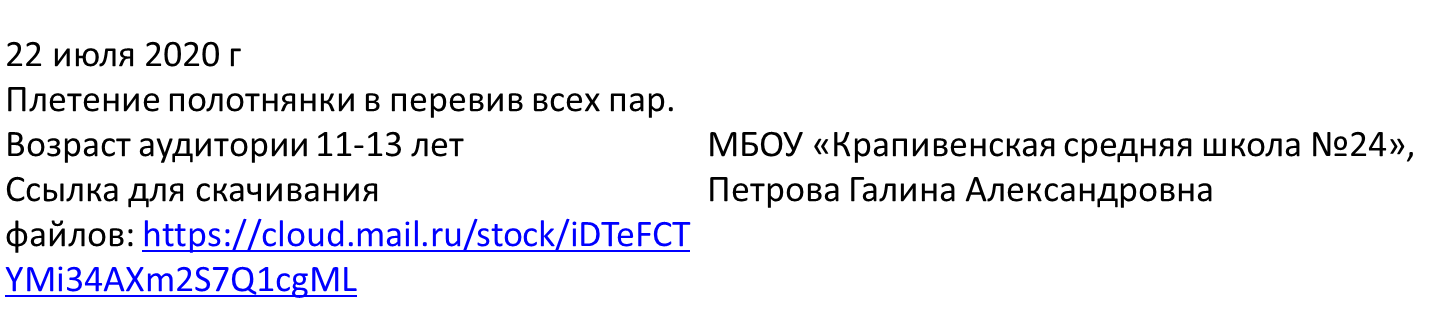 